Pakuotės lapelis: informacija vartotojuiNutriflex Omega peri infuzinė emulsijaAtidžiai perskaitykite visą šį lapelį, prieš pradėdami vartoti vaistą, nes jame pateikiama Jums svarbi informacija.Neišmeskite šio lapelio, nes vėl gali prireikti jį perskaityti.Jeigu kiltų daugiau klausimų, kreipkitės į gydytoją, vaistininką arba slaugytoją.Šis vaistas skirtas tik Jums, todėl kitiems žmonėms jo duoti negalima. Vaistas gali jiems pakenkti (net tiems, kurių ligos požymiai yra tokie patys kaip Jūsų).Jeigu pasireiškė šalutinis poveikis (net jeigu jis šiame lapelyje nenurodytas), kreipkitės į gydytoją, vaistininką arba slaugytoją. Žr. 4 skyrių.Apie ką rašoma šiame lapelyje?1.	Kas yra Nutriflex Omega peri ir kam jis vartojamas2.	Kas žinotina prieš vartojant Nutriflex Omega peri3.	Kaip vartoti Nutriflex Omega peri4.	Galimas šalutinis poveikis5.	Kaip laikyti Nutriflex Omega peri6.	Pakuotės turinys ir kita informacija1.	Kas yra Nutriflex Omega peri ir kam jis vartojamasNutriflex Omega peri sudėtyje yra skysčių ir medžiagų, vadinamų aminorūgštimis, elektrolitais ir riebalų rūgštimis, kurios yra būtinos organizmui augti ir sveikti. Vaisto sudėtyje taip pat yra kalorijų angliavandenių ir riebalų pavidalu.Nutriflex Omega peri yra skirtas suaugusiesiems.Nutriflex Omega peri Jums skiriamas tuo atveju, jeigu Jūs negalite normaliai maitintis. Tai gali būti įvairios situacijos, pvz., gyjant po operacijos, sužalojimų ar nudegimų arba kai organizmas negali pasisavinti maisto iš skrandžio ir žarnyno.2.	Kas žinotina prieš vartojant Nutriflex Omega periNutriflex Omega peri vartoti negalima:jeigu yra alergija kiaušiniams, žemės riešutams, sojų pupelėms ar žuviai arba bet kuriai pagalbinei šio vaisto medžiagai (jos išvardytos 6 skyriuje);šio vaisto negalima skirti naujagimiams, kūdikiams ir jaunesniems kaip dvejų metų vaikams.Nutriflex Omega peri vartoti taip pat negalima, jei Jums yra kuri nors iš šių būklių:gyvybei pavojingi kraujotakos sutrikimai, pvz., galintys pasireikšti Jums esant kolapso ar šoko būklėje;širdies priepuolis ar insultas;labai sutrikusi kraujo krešėjimo funkcija, kraujavimo pavojus (sunki koagulopatija, blogėjanti hemoraginė diatezė);kraujagyslių užsikimšimas kraujo krešuliais arba riebalais (embolija);sunkus kepenų nepakankamumas;sutrikęs tulžies tekėjimas (intrahepatinė cholestazė);sunkus inkstų nepakankamumas, kai nėra sąlygų taikyti dializę;druskų kiekio sutrikimai organizme;vandens trūkumas ar perteklius organizme;vanduo plaučiuose (plaučių edema);sunkus širdies nepakankamumas;tam tikri medžiagų apykaitos (metabolizmo) sutrikimai, pvz.:per daug lipidų (riebalų) kraujyje;įgimti aminorūgščių apykaitos sutrikimai;nenormaliai didelis cukraus kiekis kraujyje, kuriam kontroliuoti reikia daugiau kaip 6 vienetų insulino per valandą;medžiagų apykaitos sutrikimai, galintys pasireikšti po operacijų ar sužalojimų;nežinomos kilmės koma;nepakankamas audinių aprūpinimas deguonimi;nenormaliai didelis rūgščių kiekis kraujyje.Įspėjimai ir atsargumo priemonėsPasitarkite su gydytoju, vaistininku arba slaugytoju prieš pradėdami vartoti Nutriflex Omega peri.Informuokite gydytoją, jeigu:Jums yra širdies, kepenų ar inkstų sutrikimų;Jums nustatyti tam tikro tipo medžiagų apykaitos sutrikimai, pvz., cukrinis diabetas, nenormalios riebalų kraujyje vertės ir organizmo skysčių bei druskų sudėties arba rūgščių-šarmų pusiausvyros sutrikimai.Jums vartojant šį vaistą, Jūsų būklė bus atidžiai stebima, kad būtų aptikti ankstyvi alerginės reakcijos požymiai (pvz., karščiavimas, drebulys, išbėrimas ar dusulys).Bus taikomas tolesnis stebėjimas ir atliekami tyrimai, pvz., įvairūs kraujo mėginių tyrimai, siekiant įsitikinti, kad Jūsų organizmas tinkamai priima skiriamas maistingas medžiagas.Slaugytojos taip pat gali imtis priemonių, kad būtų patenkinti organizmo skysčių ir elektrolitų poreikiai. Kartu su Nutriflex Omega peri Jums gali būti skiriamos kitos maistingos medžiagos (maisto produktai), kad būtų visiškai patenkinti organizmo poreikiai.VaikamsSaugumas ir veiksmingumas vyresniems kaip 2 metų vaikams neištirti. Duomenų nėra.Šio vaisto negalima skirti naujagimiams, kūdikiams ir jaunesniems kaip dvejų metų vaikams.Kiti vaistai ir Nutriflex Omega periJeigu vartojate ar neseniai vartojote kitų vaistų arba dėl to nesate tikri, apie tai pasakykite gydytojui, vaistininkui arba slaugytojui.Nutriflex Omega peri gali sąveikauti su tam tikrais vaistais. Pasakykite gydytojui, vaistininkui arba slaugytojui, jeigu vartojate ar Jums yra skiriamas bent vienas iš šių:insulinas;heparinas;vaistai, apsaugantys nuo nepageidaujamo kraujo krešėjimo, pvz., varfarinas ar kiti kumarino dariniai;vaistai, skatinantys šlapimo išsiskyrimą (diuretikai);vaistai aukštam kraujospūdžiui ar širdies sutrikimams gydyti (AKF inhibitoriai ir angiotenzino-II-receptorių blokatoriai);vaistai, vartojami organų transplantacijoje, pvz., ciklosporinas ir takrolimuzas;vaistai uždegimui gydyti (kortikosteroidai);hormonų preparatai, veikiantys organizmo skysčių pusiausvyrą (adrenokortikotropinis hormonas [AKTH]).Nėštumas ir žindymo laikotarpisJeigu esate nėščia, žindote kūdikį, manote, kad galbūt esate nėščia, arba planuojate pastoti, tai prieš vartodama šį vaistą, pasitarkite su gydytoju arba vaistininku. Jeigu esate nėščia, gydytojas arba vaistininkas Jums skirs šio vaisto tik tuo atveju, jeigu tai neabejotinai būtina Jūsų sveikimui. Duomenų apie Nutriflex Omega peri vartojimą nėštumo metu nėra.Moterims, kurioms taikomas parenterinis maitinimas, žindyti nerekomenduojama.Vairavimas ir mechanizmų valdymasŠis vaistas paprastai skiriamas nejudantiems pacientams, pvz., gulintiems ligoninėje ar klinikoje, todėl galimybės vairuoti ar valdyti mechanizmus nėra. Vis dėlto, gebėjimo vairuoti ir valdyti mechanizmus pats šis vaistas neveikia.Nutriflex Omega peri sudėtyje yra natrioKiekviename šio vaisto 1 250 ml tūrio maišelyje yra 1 150 mg natrio (valgomosios druskos sudedamosios dalies). Tai atitinka 58 % didžiausios rekomenduojamos natrio paros normos suaugusiesiems.Pasitarkite su gydytoju arba vaistininku, jei ilgą laikotarpį Jums tektų vartoti vieną ar daugiau maišelių per parą, ypač jei Jums patariama kontroliuoti natrio kiekį maiste.3.	Kaip vartoti Nutriflex Omega periŠis vaistas vartojamas intravenine infuzija (lašinant), t. y., lašinama per tiesiai į veną įstatytą mažą vamzdelį. Šis vaistas gali būti skiriamas per vieną iš Jūsų mažųjų (periferinių) arba didžiųjų (centrinių) venų. Rekomenduojama parenteriniam maitinimui skirto maišelio infuzijos trukmė yra ne daugiau kaip 24 valandos.Gydytojas arba vaistininkas nuspręs, kokio šio vaisto kiekio Jums reikia ir kiek laiko Jus reikia gydyti šiuo vaistu.Vartojimas vaikams ir paaugliamsSaugumas ir veiksmingumas vyresniems kaip 2 metų vaikams dar neištirti. Duomenų nėra.Šio vaisto negalima skirti naujagimiams, kūdikiams ir jaunesniems kaip dvejų metų vaikams.Ką daryti pavartojus per didelę Nutriflex Omega peri dozę?Jeigu Jums sulašintas per didelis šio vaisto kiekis gali pasireikšti taip vadinamas „pertekliaus sindromas“ ir šie simptomai:skysčių perteklius ir elektrolitų pusiausvyros sutrikimas;plaučių pabrinkimas (plaučių edema);aminorūgščių netekimas su šlapimu ir aminorūgščių pusiausvyros sutrikimas;vėmimas, šleikštulys;drebulys;per didelis cukraus kiekis kraujyje;gliukozė šlapime;skysčių trūkumas;daug tirštesnis kraujas nei įprastai (hiperosmoliališkumas);sąmonės sutrikimas ar netekimas dėl ypač didelio cukraus kiekio kraujyje;kepenų padidėjimas (hepatomegalija) su gelta ar be jos;blužnies padidėjimas (splenomegalija);riebalų sankaupos vidaus organuose;nenormalios kepenų funkcijos tyrimų vertės;raudonųjų kraujo kūnelių kiekio sumažėjimas (anemija);baltųjų kraujo kūnelių kiekio sumažėjimas (leukopenija);trombocitų kiekio kraujyje sumažėjimas (trombocitopenija);nesubrendusių raudonųjų kraujo kūnelių kiekio padidėjimas (retikulocitozė);kraujo kūnelių plyšimas (hemolizė);kraujavimas ar polinkis kraujuoti;kraujo krešėjimo sutrikimas (tai gali rodyti pakitusi kraujavimo, krešėjimo trukmė, protrombino laikas ir kt.);karščiavimas;per didelis riebalų kiekis kraujyje;sąmonės netekimas.Pasireiškus bent vienam iš šių simptomų, infuziją reikia nedelsiant nutraukti.Jeigu kiltų daugiau klausimų dėl šio vaisto vartojimo, kreipkitės į gydytoją, vaistininką arba slaugytoją.4.	Galimas šalutinis poveikisŠis vaistas, kaip ir visi kiti, gali sukelti šalutinį poveikį, nors jis pasireiškia ne visiems žmonėms.Toliau aprašytas šalutinis poveikis gali būti sunkus. Jeigu Jums pasireiškė bet kuris toliau aprašytas šalutinis poveikis, nedelsdami praneškite gydytojui, jis nutrauks šio vaisto skyrimą Jums:Retas (gali pasireikšti mažiau kaip 1 iš 1000 vartotojų):alerginės reakcijos, pvz. odos reakcijos, dusulys, lūpų, burnos ir gerklės pabrinkimas, pasunkėjęs kvėpavimas.Kitas šalutinis poveikis:Dažnas (gali pasireikšti mažiau kaip 1 iš 10 vartotojų):venų sudirginimas arba uždegimas (flebitas, tromboflebitas)Nedažnas (gali pasireikšti mažiau kaip 1 iš 100 vartotojų):šleikštulys, vėmimas, apetito stokaRetas (gali pasireikšti mažiau kaip 1 iš 1000 vartotojų):padidėjęs kraujo polinkis krešėtimėlynas odos atspalvisdusulysgalvos skausmasveido ir kaklo paraudimasodos paraudimas (eritema)prakaitavimasdrebulysšalčio pojūtisaukšta kūno temperatūramieguistumaskrūtinės, nugaros, kaulų ar juosmens srities skausmaskraujospūdžio sumažėjimas ar padidėjimasLabai retas (gali pasireikšti mažiau kaip 1 iš 10000 vartotojų):nenormaliai didelis riebalų ar cukraus kiekis kraujyjedidelis rūgščiųjų medžiagų kiekis kraujyjeper didelis lipidų kiekis gali sukelti riebalų pertekliaus sindromą (daugiau informacijos pateikta 3 skyriuje, „Ką daryti pavartojus per didelę Nutriflex Omega peri dozę?“). Sustabdžius infuziją, simptomai paprastai išnyksta.Dažnis nežinomas (negali būti apskaičiuotas pagal turimus duomenis):baltųjų kraujo kūnelių skaičiaus sumažėjimas (leukopenija)kraujo plokštelių skaičiaus sumažėjimas (trombocitopenija)sutrikęs tulžies nutekėjimas (cholestazė)Pranešimas apie šalutinį poveikįJeigu pasireiškė šalutinis poveikis, įskaitant šiame lapelyje nenurodytą, pasakykite gydytojui, vaistininkui arba slaugytojui. Apie šalutinį poveikį taip pat galite pranešti Valstybinei vaistų kontrolės tarnybai prie Lietuvos Respublikos sveikatos apsaugos ministerijos nemokamu telefonu 8 800 73568 arba užpildyti interneto svetainėje www.vvkt.lt esančią formą ir pateikti ją Valstybinei vaistų kontrolės tarnybai prie Lietuvos Respublikos sveikatos apsaugos ministerijos vienu iš šių būdų: raštu (adresu Žirmūnų g. 139A, LT-09120 Vilnius), nemokamu fakso numeriu 8 800 20131, el. paštu NepageidaujamaR@vvkt.lt, taip pat per Valstybinės vaistų kontrolės tarnybos prie Lietuvos Respublikos sveikatos apsaugos ministerijos interneto svetainę (adresu http://www.vvkt.lt). Pranešdami apie šalutinį poveikį galite mums padėti gauti daugiau informacijos apie šio vaisto saugumą.5.	Kaip laikyti Nutriflex Omega periŠį vaistą laikykite vaikams nepastebimoje ir nepasiekiamoje vietoje.Laikyti ne aukštesnėje kaip 25 °C temperatūroje.Negalima užšaldyti. Jeigu atsitiktinai užšalo, maišelio turinį reikia sunaikinti.Maišelius laikyti apsauginiame apvalkale, kad vaistas būtų apsaugotas nuo šviesos.Ant etiketės nurodytam tinkamumo laikui pasibaigus, šio vaisto vartoti negalima. Vaistas tinkamas vartoti iki paskutinės nurodyto mėnesio dienos.6.	Pakuotės turinys ir kita informacijaNutriflex Omega peri sudėtisVeikliosios medžiagos paruoštame vartoti mišinyje yra:Pagalbinės medžiagos yra citrinų rūgštis monohidratas (pH koreguoti), kiaušinio fosfolipidai (injekciniai), glicerolis, natrio oleatas, visų racematų alfa-tokoferolis, natrio hidroksidas (pH koreguoti) ir injekcinis vanduo.Nutriflex Omega peri išvaizda ir kiekis pakuotėjeParuoštas vartoti preparatas yra infuzinė emulsija, t. y., jis leidžiamas į veną per mažą vamzdelį.Nutriflex Omega peri tiekiamas lanksčiuose kelių kamerų maišeliuose, kuriuose yra:1250 ml (500 ml aminorūgščių tirpalo + 250 ml riebalų emulsijos + 500 ml gliukozės tirpalo);1875 ml (750 ml aminorūgščių tirpalo + 375 ml riebalų emulsijos + 750 ml gliukozės tirpalo);2500 ml (1000 ml aminorūgščių tirpalo + 500 ml riebalų emulsijos + 1000 ml gliukozės tirpalo).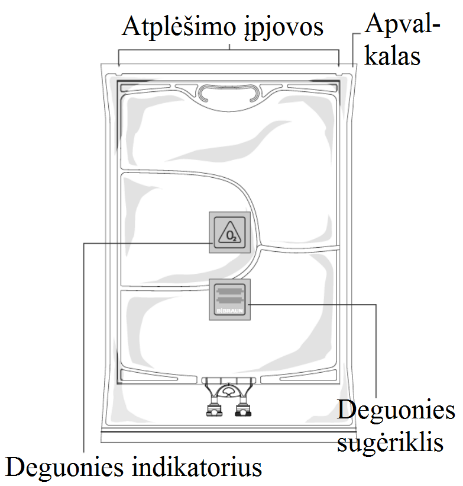 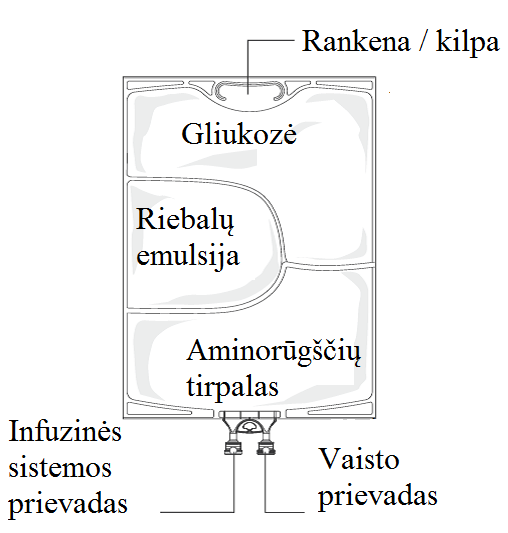 A paveikslėlis		         B paveikslėlisA paveikslėlis. Daugiakameris maišelis supakuotas į apsauginį apvalkalą. Tarp maišelio ir apvalkalo yra deguonies sugėriklis ir deguonies indikatorius; deguonies sugėriklio paketėlyje, pagamintame iš inercinės medžiagos, yra geležies hidroksido.B paveikslėlis. Viršutinėje kameroje yra gliukozės tirpalo, vidurinėje kameroje – riebalų emulsijos, o apatinėje kameroje – aminorūgščių tirpalo.Gliukozės ir aminorūgščių tirpalai yra skaidrūs ir bespalviai arba gelsvos spalvos. Riebalų emulsija yra baltos kaip pieno spalvos.Atidarius tarpines siūles, viršutinę ir vidurinę kameras galima sujungti su apatine kamera.Skirtingų dydžių talpyklės tiekiamos dėžutėmis, kuriose yra po penkis maišelius.Pakuočių dydžiai: 5 x 1250 ml, 5 x 1875 ml, 5 x 2500 ml.Gali būti tiekiamos ne visų dydžių pakuotės.Registruotojas ir gamintojasB. Braun Melsungen AGCarl-Braun-Straße 134212 MelsungenVokietijaPašto adresas:34209 MelsungenVokietijaTel.	+49-5661-71-0Faksas 	+49-5661-71-4567Jeigu apie šį vaistą norite sužinoti daugiau, kreipkitės į vietinį registruotojo atstovą.UAB „B. Braun Medical“Viršuliškių skg. 34-105132 VilniusLietuvaTel. (8 5)  237 4333El. paštas: office.lt@bbraun.com Šis vaistas EEE valstybėse narėse registruotas tokiais pavadinimais:Austrija	Nutriflex Omega peri B.Braun Emulsion zur InfusionBelgija	Nutriflex Omega peri, 32 g/l Amino + 64 g/l G, emulsie voor infusieBulgarija	Nutriflex Omega peri emulsion for infusionKroatija	Nutriflex Omega peri emulzija za infuzijuKipras	Nutriflex Omega periČekija	Nutriflex Omega periDanija	Nutriflex Omega PeriEstija		Nutriflex Omega peri infusiooniemulsioonSuomija	Nutriflex Omega 32/64/40 perifer infuusioneste, emulsioPrancūzija	PERINUTRIFLEX OMEGA E, émulsion pour perfusionVokietija	NuTRIflex Omega peri novo Emulsion zur InfusionGraikija	Nutriflex Omega periAirija		Omeflex peri emulsion for infusionItalija		Nutriplus Omega AA32/G64Lietuva	Nutriflex Omega peri infuzinė emulsijaLiuksemburgas	NuTRIflex Omega peri novo Emulsion zur InfusionLatvija	Nutriflex Omega peri emulsija infūzijāmNyderlandai	Nutriflex Omega peri 32 g/l Amino + 64 g/l G, emulsie voor infusieNorvegija	Nutriflex Omega Peri infusjonsvæske, emulsjonLenkija	Omegaflex periPortugalija	Nutriflex Omega peri emulsão para perfusãoRumunija	NuTRIflex Omega Peri novo, emulsie perfuzabilăSlovakija	Nutriflex Omega periSlovėnija	Nutriflex Omega peri 32/64 emulzija za infundiranjeIspanija	Omegaflex peri emulsión para perfusiónŠvedija	Nutriflex 32/64/40 perifer infusionsvätska, emulsionJungtinė Karalystė	Omeflex peri emulsion for infusionŠis pakuotės lapelis paskutinį kartą peržiūrėtas 2021-02-17.Išsami informacija apie šį vaistą pateikiama Valstybinės vaistų kontrolės tarnybos prie Lietuvos Respublikos sveikatos apsaugos ministerijos tinklalapyje http://www.vvkt.lt/.---------------------------------------------------------------------------------------------------------------------------Toliau pateikta informacija skirta tik sveikatos priežiūros specialistams.Specialių reikalavimų atliekoms tvarkyti nėra.Parenteriniam maitinimui skirtus vaistinius preparatus prieš vartojant reikia apžiūrėti dėl pažeidimo, spalvos pokyčio ir emulsijos nestabilumo.Pažeistų maišelių naudoti negalima. Apvalkalas, vidinis maišelis ir nuplėšiamosios siūlės tarp kamerų turi būti nepažeisti. Galima naudoti, tik jei aminorūgščių bei gliukozės tirpalai yra skaidrūs ir bespalviai arba gelsvi ir emulsijos išvaizda yra kaip homogeninio pieno baltumo skysčio. Negalima naudoti, jei tirpaluose yra kietųjų dalelių.Negalima naudoti, jei sumaišius trijų kamerų turinį matyti emulsijos spalvos pokyčių arba fazių atsiskyrimo požymių (aliejaus lašai, aliejaus sluoksnis). Pastebėjus emulsijos spalvos pokyčių arba fazių atsiskyrimo požymių, infuziją reikia nedelsiant nutraukti.Prieš atplėšdami apvalkalą patikrinkite deguonies indikatoriaus spalvą (žr. A paveikslėlį). Negalima naudoti, jei deguonies indikatorius tapo rausvas. Galima naudoti, tik jei deguonies indikatorius yra geltonas.Emulsijos sumaišymasReikia griežtai laikytis darbo aseptinėmis sąlygomis principų.Atidarymas: atplėškite apvalkalą, pradėdami nuo atplėšimo įpjovų (1 pav.). Išimkite maišelį iš apsauginio apvalkalo. Apvalkalą, deguonies indikatorių ir deguonies sugėriklį išmeskite.Apžiūrėkite vidinį maišelį, ar neprateka skystis. Pratekančius maišelius reikia išmesti, nes negalima garantuoti sterilumo.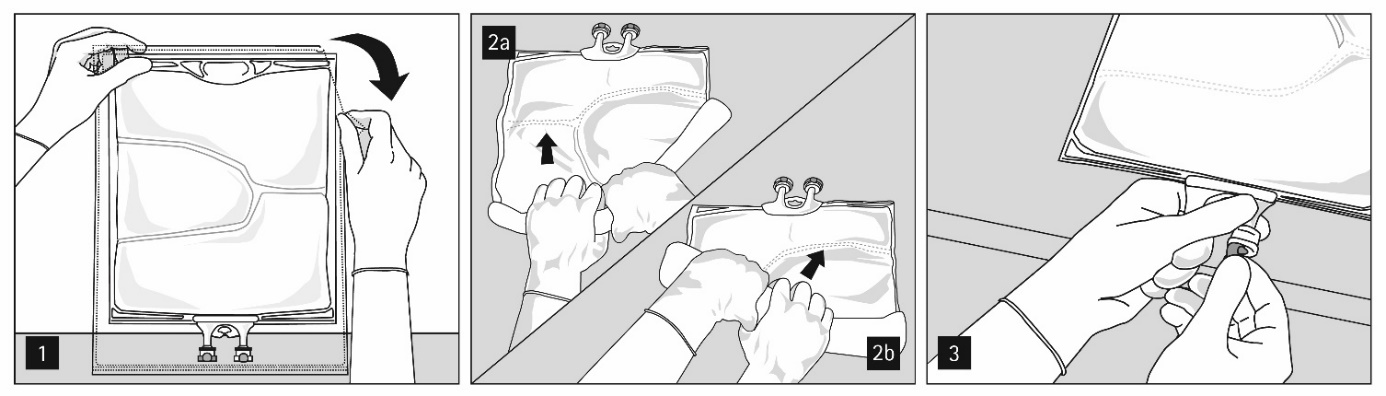 Kad nuosekliai atidarytumėte kameras ir sumaišytumėte jų turinį, abiem rankomis vyniokite maišelį, pirmiausia atidarydami nuplėšiamąją siūlę, skiriančią viršutinę (gliukozės) kamerą ir apatinę (aminorūgščių) kamerą (2a pav.). Tada toliau spauskite maišelį, kad atidarytumėte nuplėšiamąją siūlę, skiriančią vidurinę (riebalų) kamerą ir apatinę kamerą (2b pav.).Priedų įmaišymasPašalinus aliuminio plombą (3 pav.), per vaistinių preparatų prievadą galima įmaišyti suderinamų priedų (4 pav.).Nutriflex Omega peri gali būti sumaišomas su šiais priedais tokiu santykiu, kad papildžius nebūtų viršijamos toliau nurodytos viršutinės šių priedų koncentracijos ribos arba didžiausias jų kiekis. Įmaišius priedų, mišiniai išlieka stabilūs 7 paras, kai laikomi temperatūroje nuo +2 °C iki +8 °C, ir dar 2 paras, kai laikomi 25 °C temperatūroje.- Elektrolitai: reikia atsižvelgti į maišelyje jau esantį elektrolitų kiekį; stabilumas įrodytas, kai trikomponenčiame mišinyje iš viso yra ne daugiau kaip 200 mmol/l natrio + kalio (suma), 9,6 mmol/l magnio ir 6,4 mmol/l kalcio.- Fosfatai: stabilumas įrodytas, kai didžiausia neorganinio fosfato koncentracija yra iki 20 mmol/l.- Alanilglutaminas – iki 24 g/l.- Mikroelementai ir vitaminai: stabilumas įrodytas, kai rinkoje esančių mikroelementų ir multivitaminų (pvz., Tracutil, Cernevit) įmaišoma iki įprastos dozės, kurią rekomenduoja atitinkamo maistingųjų mikroelementų preparato gamintojas.Paprašius gamintojas gali pateikti išsamią informaciją apie šiuos minėtus priedus ir atitinkamą tokių mišinių tinkamumo laiką.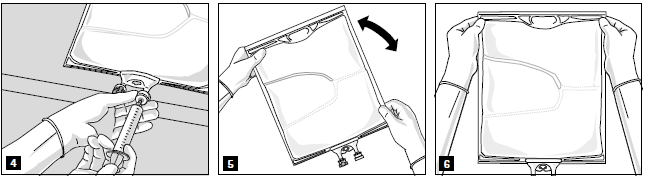 Kruopščiai sumaišykite maišelio turinį (5 pav.) ir apžiūrėkite mišinį (6 pav.). Neturi būti jokių emulsijos fazių atsiskyrimo požymių.Mišinys yra homogeninė pieno baltumo spalvos aliejaus vandenyje emulsija.Pasiruošimas infuzijaiPrieš infuziją emulsijai visada reikia leisti sušilti iki kambario temperatūros.Nuo infuzijos sistemos prievado nuimkite aliuminio foliją (7 pav.) ir prijunkite infuzijos sistemą (8 pav.). Naudokite neventiliuojamą infuzijos sistemą, o jeigu naudojate ventiliuojamą infuzijos sistemą, uždarykite oro angą. Pakabinkite maišelį ant infuzijos stovo (9 pav.) ir, laikydamiesi standartinės technikos, atlikite infuziją.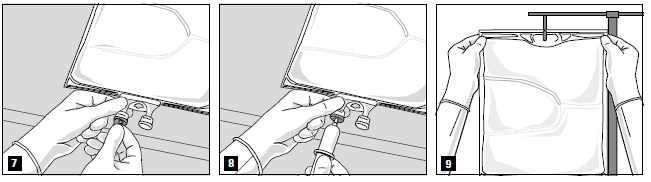 Tik vienkartiniam vartojimui. Po naudojimo talpyklę ir nesuvartotą turinį reikia išmesti.Negalima pakartotinai jungti dalinai naudotų talpyklių.Jei naudojami filtrai, jie turi būti pralaidūs riebalams (porų dydis ≥ 1,2 µm).Tinkamumo laikas nuėmus apsauginį apvalkalą ir sumaišius maišelio turinįNustatyta, kad paruošto vartoti aminorūgščių, gliukozės ir riebalų mišinio cheminis ir fizikocheminis stabilumas išlieka 7 paras, laikant 2 – 8 °C temperatūroje, ir dar 2 paras, laikant 25 °C temperatūroje.Tinkamumo laikas įmaišius suderinamų priedųVertinant mikrobiologiniu požiūriu, įmaišius suderinamų priedų vaistinį preparatą reikia vartoti nedelsiant. Jeigu įmaišius suderinamų priedų vaistinis preparatas nevartojamas nedelsiant, už jo laikymo laiką ir sąlygas atsako preparatą skiriantis asmuo.Tinkamumo laikas pirmą kartą atidarius (pradūrus infuzinės sistemos prijungimo vietą)Atidarius talpyklę emulsiją reikia vartoti nedelsiant.Nutriflex Omega peri negalima maišyti su kitais vaistiniais preparatais, kurių suderinamumas nėra oficialiai patvirtintas.Dėl pseudoagliutinacijos rizikos Nutriflex Omega peri negalima skirti kartu su krauju per tą pačią infuzijos sistemą.iš viršutinės kameros(gliukozės tirpalas)1000 ml1250 ml1875 ml2500 mlGliukozė monohidratasatitinka gliukozę70,40 g64,00 g88,00 g80,00 g132,0 g120,0 g176,0 g160,0 gNatrio-divandenilio fosfatas dihidratas0,936 g1,170 g1,755 g2,340 gCinko acetatas dihidratas5,280 mg6,600 mg9,900 mg13,20 mgiš vidurinės kameros(riebalų emulsija)1000 ml1250 ml1875 ml2500 mlVidutinės grandinės trigliceridai20,00 g25,00 g37,50 g50,00 gRafinuotas sojų aliejus16,00 g20,00 g30,00 g40,00 gOmega-3 rūgščių trigliceridai4,000 g5,000 g7,500 g10,00 giš apatinės kameros(aminorūgščių tirpalas)1000 ml1250 ml1875 ml2500 mlIzoleucinas1,872 g2,340 g3,510 g4,680 gLeucinas2,504 g3,130 g4,695 g6,260 gLizino hidrochloridasatitinka liziną2,272 g1,818 g2,840 g2,273 g4,260 g3,410 g5,680 g4,546 gMetioninas1,568 g1,960 g2,940 g3,920 gFenilalaninas2,808 g3,510 g5,265 g7,020 gTreoninas1,456 g1,820 g2,730 g3,640 gTriptofanas0,456 g0,570 g0,855 g1,140 gValinas2,080 g2,600 g3,900 g5,200 gArgininas2,160 g2,700 g4,050 g5,400 gHistidino hidrochloridas monohidratasatitinka histidiną1,352 g1,000 g1,690 g1,251 g2,535 g1,876 g3,380 g2,502 gAlaninas3,880 g4,850 g7,275 g9,700 gAsparto rūgštis1,200 g1,500 g2,250 g3,000 gGlutamo rūgštis2,800 g3,500 g5,250 g7,000 gGlicinas1,320 g1,650 g2,475 g3,300 gProlinas2,720 g3,400 g5,100 g6,800 gSerinas2,400 g3,000 g4,500 g6,000 gNatrio hidroksidas0,640 g0,800 g1,200 g1,600 gNatrio chloridas0,865 g1,081 g1,622 g2,162 gNatrio acetatas trihidratas0,435 g0,544 g0,816 g1,088 gKalio acetatas2,354 g2,943 g4,415 g5,886 gMagnio acetatas tetrahidratas0,515 g0,644 g0,966 g1,288 gKalcio chloridas dihidratas0,353 g0,441 g0,662 g0,882 gElektrolitai [mmol]1000 ml1250 ml1875 ml2500 mlNatris 405075100Kalis24304560Magnis2,43,04,56,0Kalcis 2,43,04,56,0Cinkas0,0240,030,0450,06Chloridai38487296Acetatai32406080Fosfatai6,07,511,2515,0Aminorūgščių kiekis [g]32406080Azoto kiekis [g]4,65,78,611,4Angliavandenių kiekis [g]6480120160Riebalų kiekis [g] 405075100Riebalų energinė vertė [kJ (kcal)]1590(380) 1990(475)2985(715)3980(950)Angliavandenių energinė vertė [kJ (kcal)]1075(255)1340(320)2010(480)2680(640)Aminorūgščių energinė vertė [kJ (kcal)]535(130)670(160)1005(240)1340(320)Nebaltyminė energinė vertė [kJ (kcal)]2665(635)3330(795)4995(1195)6660(1590)Bendra energinė vertė [kJ (kcal)]3200(765)4000(955)6000(1435)8000(1910)Osmoliališkumas [mOsm/kg]950Teorinis osmoliariškumas [mOsm/l]840pH5,0 – 6,0